Печатное средство массовой информации«Бахтайский ВЕСТНИК»12 апреля 2024 года выпуск № 7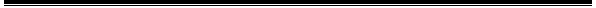 В марте 2024 года внесены изменения и дополнения в Устав муниципального образования «Бахтай», принятые решением Думы от 05.03.2024 года № 4/5-дмо «О внесении изменений и дополнений в Устав муниципального образования «Бахтай»»:Решение Думы № 4/5-дмо от 05.03.2024 г. «О внесении изменений и дополнений в Устав муниципального образования «Бахтай»Учредитель печатного средства массовой информации «Бахтайский вестник» - Дума МО «Бахтай»Главный редактор – глава муниципального образования «Бахтай» Бальбурова Валентина Петровна Тираж – 50 экземпляровРаспространяется бесплатно.Адрес редакции – с. Бахтай, ул. Ербанова, 21Номер подписан в печать  12.04.2024 года05.03.2024 г. № 4/5- ДМОРОССИЙСКАЯ ФЕДЕРАЦИЯИРКУТСКАЯ ОБЛАСТЬАЛАРСКИЙ МУНИЦИПАЛЬНЫЙ РАЙОНМУНИЦИПАЛЬНОЕ ОБРАЗОВАНИЕ «БАХТАЙ»ДУМАРЕШЕНИЕО ВНЕСЕНИИ ИЗМЕНЕНИЙ И ДОПОЛНЕНИЙ В УСТАВ МУНИЦИПАЛЬНОГО ОБРАЗОВАНИЯ «БАХТАЙ»В соответствии с Федеральным законом от 06.10.2003 № 131-ФЗ «Об общих принципах организации местного самоуправления в Российской Федерации», с Федеральными законами от 10.07.2023 № 286-ФЗ «О внесении изменений в отдельные законодательные акты Российской Федерации», от 04.08.2023 № 420-ФЗ «О внесении изменений в Федеральный закон «Об общих принципах организации местного самоуправления в Российской Федерации» Дума муниципального образования «Бахтай»,РЕШИЛА:1. Внести в Устав муниципального образования «Бахтай» следующие изменения:- в пункте 8 части 1 статьи 7 слова «федеральными законами» заменить словами «Федеральным законом № 131-ФЗ»;- статью 22 дополнить частью 6 следующего содержания:«6. Глава Поселения освобождается от ответственности за несоблюдение ограничений и запретов, требований о предотвращении или об урегулировании конфликта интересов и неисполнение обязанностей, установленных Федеральным законом № 131-ФЗ и другими федеральными законами в целях противодействия коррупции, в случае, если несоблюдение таких ограничений, запретов и требований, а также неисполнение таких обязанностей признается следствием не зависящих от него обстоятельств в порядке, предусмотренном частями 3 - 6 статьи 13 Федерального закона от 25 декабря 2008 года N 273-ФЗ «О противодействии коррупции»;- статью 36 дополнить частью 8 следующего содержания:«8. Депутат Думы Поселения освобождается от ответственности за несоблюдение ограничений и запретов, требований о предотвращении или об урегулировании конфликта интересов и неисполнение обязанностей, установленных  Федеральным законом №131-ФЗ и другими федеральными законами в целях противодействия коррупции, в случае, если несоблюдение таких ограничений, запретов и требований, а также неисполнение таких обязанностей признается следствием не зависящих от указанных лиц обстоятельств в порядке, предусмотренном частями 3 - 6 статьи 13 Федерального закона от 25 декабря 2008 года N 273-ФЗ «О противодействии коррупции».2. В порядке, установленном Федеральным законом от 21.07.2005 № 97-ФЗ «О государственной регистрации Уставов муниципальных образований», предоставить муниципальный правовой акт о внесении изменении в Устав муниципального образования «Бахтай» на государственную регистрацию в Управление Министерства юстиции Российской Федерации по Иркутской области в течение 15 дней.3. Главе муниципального образования «Бахтай» опубликовать муниципальный правовой акт муниципального образования «Бахтай» после государственной регистрации в течение 7 дней и направить в Управление Министерства юстиции Российской Федерации по Иркутской области сведения об источнике и о дате официального опубликования муниципального правового акта муниципального образования «Бахтай» для включения указанных сведений в государственный реестр уставов муниципальных образований Иркутской области в 10-дневный срок. 4. Настоящее решение вступает в силу после государственной регистрации и опубликования в  периодическом печатном средстве массовой информации «Бахтайский вестник».Председатель Думы, Глава муниципального образования «Бахтай»                                                                       А.А. Халтаев